Unified Referral and Intake System (URIS) Group B ApplicationIn accordance with Section 15 of The Personal Health Information Act (PHIA), the purpose of this form is to identify the child’s health care intervention(s) and apply for URIS Group B support which includes the development of a health care plan and training of community program staff by a registered nurse.  If you have questions about the information requested on this form, you may contact the community program.  Section I – Community program information (to be completed by the community program)Section II - Child informationLast Name                                                        First Name                                                  Birthdate                                                                                                             month (print)  D   D   Y   Y   Y   YAlso Known AsPlease check (√) all health care conditions for which the child requires an intervention during attendance at the community program.Section III - Authorization for the Release of Medical InformationI authorize the Community Program, the Unified Referral and Intake System Provincial Office, and the nursing provider serving the community program, all of whom may be providing services and/or supports to my child, to exchange and release medical information specific to the health care interventions identified above and consult with my child’s physician(s), if necessary, for the purpose of developing and implementing an Individual Health Care Plan/Emergency Response Plan and training community program staff for _____________________________________.                                                                                  (child’s name)I also authorize the Unified Referral and Intake System Provincial Office to include my child’s information in a provincial database which will only be used for the purposes of program planning, service coordination and service delivery.  This database may be updated to reflect changing needs and services.  I understand that my child’s personal and personal health information will be kept confidential and protected in accordance with The Freedom of Information and Protection of Privacy Act (FIPPA) and The Personal Health Information Act (PHIA). I understand that any other collection, use or disclosure of personal information or personal health information about my child will not be permitted without my consent, unless authorized under FIPPA or PHIA. Consent will be reviewed with me annually.  I understand that as the parent/legal guardian I may amend or revoke this consent at any time with a written request to the community program.If I have any questions about the use of the information provided on this form, I may contact the community program directly.________________________________________                  ______________________    Parent/Legal guardian signature                                                            Date_____________________________________________   ________________   ________________________    Mailing Address              	                                          Postal Code	          Phone numberType of community program (please √)SchoolLicensed child careRespite Recreation programName of community program:Type of community program (please √)SchoolLicensed child careRespite Recreation programContact person:Type of community program (please √)SchoolLicensed child careRespite Recreation programPhone: 					Fax:Type of community program (please √)SchoolLicensed child careRespite Recreation programEmail: Type of community program (please √)SchoolLicensed child careRespite Recreation programAddress (location where service is to be delivered):Street: City/Town:				POSTAL CODE:Life-threatening allergy (and child is prescribed an EpiPen)       Does the child bring an EpiPen to the community program?      		           YES    NOAsthma (administration of medication by inhalation) Does the child bring asthma medication (puffer) to the community program?	           YES    NOCan the child take the asthma medication (puffer) on his/her own?	                        YES    NOSeizure disorder What type of seizure(s) does the child have?	Does the child require administration of rescue medication (e.g., sublingual lorazepam)?   YES    NODiabetes What type of diabetes does the child have?		                                                 Type 1  Type 2 Does the child require blood glucose monitoring at the community program?            YES      NODoes the child require assistance with blood glucose monitoring?	                       YES      NODoes the child have low blood sugar emergencies that require a response?              YES      NOCardiac condition where the child requires a specialized emergency response at the community program.What type of cardiac condition has the child been diagnosed with?   					       Family Services and HousingEducation, Citizenship and YouthHealth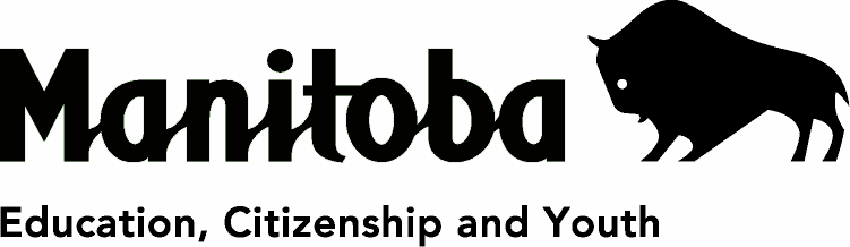 Bleeding Disorder (e.g., von Willebrand disease, hemophilia)What type of bleeding disorder has the child been diagnosed with?  					Steroid Dependence (e.g., congenital adrenal hyperplasia, hypopituitarism, Addison’s disease)What type of steroid dependence has the child been diagnosed with?   				Osteogenesis Imperfecta (brittle bone disease)Gastrostomy Feeding CareDoes the child require gastrostomy tube feeding at the community program?		 YES    NODoes the child require administration of medication via the gastrostomy tube 	at the community program?								 YES    NOOstomy CareDoes the child require the ostomy pouch to be emptied at the community program?     YES    NODoes the child require the established appliance to be changed at the community program?                                                                                             	 YES    NODoes the child require assistance with ostomy care at the community program?	 YES    NOClean Intermittent Catheterization (IMC)	Does the child require assistance with IMC at the community program?		 YES    NOPre-set OxygenDoes the child require pre-set oxygen at the community program?                                YES    NODoes the child bring oxygen equipment to the community program? 		              YES    NO Suctioning (oral and/or nasal)Does the child require oral and/or nasal suctioning at the community program?            YES    NODoes the child bring suctioning equipment to the community program?                         YES    NO